АДМИНИСТРАЦИЯГАЛИЧСКОГО МУНИЦИПАЛЬНОГО РАЙОНА       КОСТРОМСКОЙ ОБЛАСТИР А С П О Р Я Ж Е Н И Еот  « 09 »  апреля   2018 года   №  95-рг. ГаличО проведении месячника пожарной безопасности в жилищном фонде, на предприятиях, в организациях и учреждениях Галичского муниципального районаВ соответствии с требованиями Федерального закона от 21.12.1994 года № 69-ФЗ «О пожарной безопасности» и в целях предупреждения пожаров, гибели и травматизма людей на пожарах, своевременной подготовки жилищного фонда, а также предприятий, организаций и учреждений муниципального района к эксплуатации и работе в весенне-летний период, приведения  их в надлежащее противопожарное состояние:1. Объявить в Галичском муниципальном районе Костромской области с 16 апреля по 15 мая  2018 года месячник пожарной безопасности.2. Утвердить план основных мероприятий по проведению месячника пожарной безопасности в жилищном фонде, на предприятиях, организациях и учреждениях Галичского муниципального района в период с 16 апреля по 15 мая 2018 года (приложение).3. Возложить   общее   руководство   по   организации  и контролю за выполнением мероприятий по подготовке и проведению месячника пожарной безопасности на В.А. Фоменко  - первого заместителя главы администрации муниципального района, председателя комиссии по предупреждению и ликвидации  чрезвычайных  ситуаций  и  обеспечению пожарной безопасности муниципального района.    4.Распоряжение администрации муниципального района от 10 апреля 2017 года № 67-р  «О проведении месячника пожарной безопасности в жилищном фонде, на предприятиях, организациях и учреждениях Галичского муниципального района» признать утратившим силу.   5. Настоящее распоряжение вступает в силу со дня его официального опубликования.Глава   муниципального района                                                                                                                                                                          А.Н. Потехин                                                                                 Приложение                                                                               	            к распоряжению администрации                                              Галичского муниципального района	                                                                                                                                                                              от  « 09 » апреля 2018 года  № 95-рПЛАНОсновных мероприятий по проведению месячника пожарной безопасности в период с 16 апреля по 15 мая 2018 годаАДМИНИСТРАЦИЯГАЛИЧСКОГО МУНИЦИПАЛЬНОГО РАЙОНА       КОСТРОМСКОЙ ОБЛАСТИР А С П О Р Я Ж Е Н И Еот  « 09 »  апреля   2018 года   № 96-рг. ГаличО введении режима повышенной готовности на территории Галичского муниципального района Костромской областиВ соответствии с Федеральным законом от 21 декабря 1994 года № 68-ФЗ «О защите населения и территорий от чрезвычайных ситуаций природного и техногенного характера», постановлениями Правительства Российской Федерации от 30 декабря 2003 года № 794 «О единой государственной системе предупреждения и ликвидации чрезвычайных ситуаций», от 21 мая 2007 года № 304 «О классификации чрезвычайных ситуаций природного и техногенного характера»,  распоряжением Губернатора Костромской области от 11 апреля 2018 года  № 236-р  «О введении режима повышенной готовности для органов управления и сил территориальной подсистемы единой государственной системы предупреждения и ликвидации чрезвычайных ситуаций Костромской области», в целях оперативного реагирования на чрезвычайные ситуации, связанные с прохождением весеннего паводка на территории Галичского муниципального района Костромской области: 1.Ввести на территории  Галичского муниципального района Костромской области с 09.00 часов 16 апреля 2018 года режим повышенной готовности для органов управления и сил районного звена территориальной подсистемы единой государственной системы предупреждения и ликвидации чрезвычайных ситуаций Костромской области (далее - ТП РСЧС).2. Рекомендовать  ПСЧ-43 ФГКУ «1-ОФПС по Костромской области»(Смирнов Д.С.), ОГБУЗ «Галичская окружная больница» (Забродин Н.А.), МО МВД России «Галичский» (Крусанов М.К.), поисково-спасательному подразделению «Поисково-спасательный отряд-4» город Галич ОГКУ «Служба спасения, ГО и ЧС»  (Шобанов М.К.),  ООО «Благоустройство города» (Хасиев Э.М.), Галичский район электрических сетей филиала «МРСК-Центра» «Костромаэнерго» (Нечаев Н.М.) обеспечивающим  выполнение мероприятий по предупреждению и ликвидации чрезвычайных ситуаций на территории   Галичского муниципального района, обеспечить готовность сил и средств  для предупреждения и ликвидации возможных последствий чрезвычайных ситуаций. Организовать круглосуточное дежурство из числа должностных лиц.3.Заместителю главы администрации Галичского муниципального района по социально – гуманитарному развитию Поваровой О.Ю. быть в готовности  к развёртыванию временных пунктов размещения населения. 	4.Первому заместителю главы администрации Галичского муниципального района В.А. Фоменко в случае осложнения паводковой обстановки организовать круглосуточную работу оперативного штаба муниципального района.5. Рекомендовать главам Дмитриевского и Ореховского сельских поселений (Тютин А.В., Транчуков А.А.) - организовать наблюдение за изменением паводковой обстановки на территории сельского поселения;- организовать проведение разъяснительной работы среди населения о правилах поведения в случае паводкового затопления (подтопления);- организовать проведение подворовых обходов с проведением инструктажей населения по соблюдению правил противопожарного режима, поведения в условиях весеннего паводка;- обеспечить своевременное оповещение населения об угрозе возникновения чрезвычайной ситуации;- обеспечить незамедлительное представление информации об осложнении паводковой обстановки КЧС и ОПБ Галичского муниципального района;6. Помощнику главы Галичского муниципального района по мобилизационной работе, ГО и ЧС Борисенко А.С. организовать информирование населения Галичского муниципального района о введении режима повышенной готовности на территории муниципального района, а также обеспечить информационное сопровождение проводимых мероприятий в период прохождения весеннего паводка 2018 года.7. Контроль за исполнением настоящего распоряжения возложить на первого заместителя главы администрации Галичского муниципального района В.А. Фоменко.8. Распоряжение администрации муниципального района от 11.04.2017 года № 76-р «О введении режима повышенной готовности на территории Галичского муниципального района Костромской области» признать утратившим силу.   9. Настоящее распоряжение вступает в силу со дня его     официального опубликования.Глава                                      муниципального района                                                                                                                                                                      А.Н. ПотехинСООБЩЕНИЕтерриториальной избирательной комиссииГаличского района   Костромской областио приеме предложений по кандидатурам членов
участковых избирательных комиссий с правом решающего голоса
(в резерв составов участковых комиссий)Руководствуясь пунктами 4 и 51 статьи 27 Федерального закона 
«Об основных гарантиях избирательных прав и права на участие в референдуме граждан Российской Федерации», частью первой статьи 38, частями пятой – седьмой статьи 49 Избирательного кодекса Костромской области, территориальная избирательная комиссия объявляет прием предложений по кандидатурам для назначения членов участковых избирательных комиссий с правом решающего голоса (в резерв составов участковых комиссий) с № 82 по № 101 сроком на пять лет. Срок приема предложений по кандидатурам для назначения членами участковых избирательных комиссий с правом решающего голоса (в резерв составов участковых комиссий) составляет 30 дней с 17 апреля по 16 мая 2018 года.  Количество вносимых предложений не ограничивается.Предложения по кандидатурам для назначения членами участковых избирательных комиссий с правом решающего голоса вправе вносить: политические партии (их структурные подразделения), иные общественные объединения; представительные органы муниципальных образований; собрания избирателей по месту жительства, работы, службы, учебы.Предложения по кандидатурам в состав участковых комиссий (в резерв составов участковых комиссий) принимаются территориальной избирательной комиссией по адресу: г.Галич, пл. Революции, д.23а, кабинет № 35.Комиссией выдаются перечень представляемых документов, копий документов и их примерные формы, проводятся консультации. Справки по телефону: 21-046.Количественный состав участковых избирательных комиссий:Заседание территориальной избирательной комиссии по формированию участковых избирательных комиссий состоится в 17 часов 00 минут   «04 » июня 2018 года по адресу г.Галич, пл. Революции, д.23а, кабинет № 35Издается с июня 2007 годаИНФОРМАЦИОННЫЙ  БЮЛЛЕТЕНЬ________________________________________________________                                                                           Выходит ежемесячно БесплатноИНФОРМАЦИОННЫЙ  БЮЛЛЕТЕНЬ________________________________________________________                                                                           Выходит ежемесячно БесплатноУчредители: Собрание депутатов  Галичского муниципального района,                                Администрация  Галичского муниципального   районаУчредители: Собрание депутатов  Галичского муниципального района,                                Администрация  Галичского муниципального   района             №18 (538)13. 04. 2018 годаСЕГОДНЯ   В  НОМЕРЕ:СЕГОДНЯ   В  НОМЕРЕ:Распоряжения администрации Галичского муниципального района Костромской областиРаспоряжения администрации Галичского муниципального района Костромской областиРаспоряжения администрации Галичского муниципального района Костромской областиРасп. №95-р от 09.04.2018 годаО проведении месячника пожарной безопасности в жилищном фонде, на предприятиях, в организациях и учреждениях Галичского муниципального районаО проведении месячника пожарной безопасности в жилищном фонде, на предприятиях, в организациях и учреждениях Галичского муниципального районаРасп. №96-р от 09.04.2018 годаО введении режима повышенной готовности на территории Галичского муниципального района Костромской областиО введении режима повышенной готовности на территории Галичского муниципального района Костромской областиСообщение территориальной избирательной комиссии Галичского района Костромской областиСообщение территориальной избирательной комиссии Галичского района Костромской областиСообщение территориальной избирательной комиссии Галичского района Костромской области№п/пПроводимые мероприятияДата проведения мероприятийОтветственные исполнители1Доведение информации до населения, предприятий, организаций и учреждений муниципального района о проведении месячника пожарной безопасности с использованием местных СМИ.до 16.04.2018 годаПомощник главы муниципального района по мобилизационной работе, ГО и ЧС 2Проверка противопожарного состояния подведомственных объектов. Устранение выявленных недостатков по оснащению объектов телефонной связью, первичными средствами пожаротушения, средствами пожарной автоматики и ведению соответствующей документации.с 16.04. по 15.05.2018 годаГлавы сельских поселений, руководители предприятий, организаций и учреждений муниципального района (по согласованию)3Организация и проведение инструктивного обучения  под роспись с работниками, владельцами жилых домов и ответственными квартиросъемщиками о мерах  пожарной  безопасности и необходимых  действиях в случае возникновения пожарас 16.04. по 15.05.2018 годаГлавы сельских поселений, руководители предприятий, организаций и учреждений муниципального района, участковые уполномоченные полиции МО МВД РФ «Галичский», ТО НД в Галичском районе (по согласованию)4Проверка наличия и состояния запасных эвакуационных выходов, проведение расчистки и ремонта эвакуационных выходовс 16.04. по 15.05.2018 годаГлавы сельских поселений, руководители предприятий, организаций и учреждений муниципального района (по согласованию)5Проведение практических тренировок по эвакуации людей из зданий при угрозе возникновения пожара.с 16.04. по 15.05.2018 годаГлавы сельских поселений, руководители предприятий, организаций и учреждений муниципального района (по согласованию)6Проведение проверки наружных и внутренних противопожарных водоисточников (пожарных гидрантов и пожарных водоёмов) расположенных на подведомственных территориях, проведение расчистки и ремонта противопожарных водоисточников и подъездных путей к ним.с 16.04. по 15.05.2018 годаГлавы сельских поселений, руководители предприятий, организаций и учреждений муниципального района, ПСЧ -43   ГУ 1- ОФПС по Костромской области (по согласованию)7Проведение ревизии электрооборудования, своевременного замера сопротивления изоляции электропроводки, ее ремонта и замены.с 16.04. по 15.05.2018 годаГлавы сельских поселений, руководители предприятий, организаций и учреждений муниципального района (по согласованию)8Проведение субботников по очистке от мусора дворовых территорий, подвалов и чердаков частных домовладений, предприятий и прилегающей к ним территории. с 16.04. по 15.05.2018 годаГлавы сельских поселений, руководители предприятий, организаций и учреждений муниципального района (по согласованию), собственники частных домов9Проведение разъяснительной работы с населением с помощью средств массовой информации, при проведении подворовых обходов и сходов с гражданами о соблюдении мер пожарной безопасности и необходимости страхования жилья от пожаров.с 16.04. по 15.05.2018 годаГлавы сельских поселений, ТО НД по Галичскому району, ПСЧ-43 ГУ 1- ОФПС по Костромской области, МО МВД РФ «Галичский», страховые компании (по согласованию)10Организация и проведение в муниципальных образовательных учреждениях цикла занятий и бесед по предотвращению пожаров от детской шалости с огнем, с 16.04. по 15.05.2018 годаЗаведующий отделом образования администрации муниципального района11Проведение мероприятий по сносу ветхих домов и других строенийс 16.04. по 15.05.2018 годаГлавы сельских поселений, руководители предприятий, организаций и учреждений муниципального района (по согласованию)12Проведение проверок, с привлечением сотрудников ТО НД по Галичскому району,  многоквартирных жилых домов, обращая при этом особое внимание на многоквартирные дома 5 степени огнестойкости.с 16.04. по 15.05.2018 годаГлавы сельских поселений, ТО НД по Галичскому району (по согласованию)13Проведение схода с гражданами по вопросам пожарной безопасности в населённых пунктах.в течение месячника (по отдельному графику)ТО НД по Галичскому району (по согласованию)14Проведение рейдов по проверке мест проживания лиц, ведущих антиобщественный образ жизни, злоупотребляющих алкоголем, неблагополучных семей, мест возможного пребывания лиц, не имеющих определенного места жительствас 16.04. по 15.05.2018 годаГлавы сельских поселений, МО МВД РФ «Галичский» (по согласованию); заместитель главы администрации муниципального района по социально – гуманитарному развитию15Проведение занятий с учащимися образовательных учреждений   районав течение месячника (по отдельному графику)ТО НД по Галичскому району (по согласованию)16Проведение комплекса надзорно-профилактических мероприятий на объектах социальной защиты населения с ночным пребыванием людейв течение месячника (по отдельному графику)ТО НД по Галичскому району (по согласованию)17Распространение памяток, листовок на противопожарную тематику в течение месячникаТО НД по Галичскому району (по согласованию), специалисты администраций сельских поселений19Представление  актов проверок, постановлений (приказов) смотровых комиссий, а также отчетов о проведении месячника в территориальное отделение надзорной деятельности по Галичскому району.до 21.05.2018 годаГлавы сельских поселений, руководители предприятий, организаций и учреждений муниципального района (по согласованию)20Подведение итогов месячника пожарной безопасности и доведение информации по итогам месячника до населения, предприятий, организаций и учреждений муниципального районадо 31.05.2018 годаКЧС и ОПБ муниципального районаНомер участковой избирательной комиссииКоличество членов участковой избирательной комиссии№ 829№ 837№ 849№ 855№ 867№ 875№ 887№ 895№ 905№ 917№ 927№ 939№ 947№ 957№ 965№ 975№ 989№ 995№ 1007№ 1017Издатель: Администрация Галичского муниципального районаНабор, верстка и  печать  выполнены  в администрации Галичскогомуниципального района                       АДРЕС:     157201   Костромская область,   г. Галич, пл. Революции, 23 «а»                   ТЕЛЕФОНЫ:   Собрание депутатов – 2-26-06   Управляющий делами –    2-21-04   Приемная – 2-21-34 ТИРАЖ:  50  экз.  ОБЪЕМ: 5 листов А4    Номер подписан 13 апреля 2018 г.Издатель: Администрация Галичского муниципального районаНабор, верстка и  печать  выполнены  в администрации Галичскогомуниципального района                       АДРЕС:     157201   Костромская область,   г. Галич, пл. Революции, 23 «а»                   ТЕЛЕФОНЫ:   Собрание депутатов – 2-26-06   Управляющий делами –    2-21-04   Приемная – 2-21-34Ответственный за выпуск:  С.В.Розова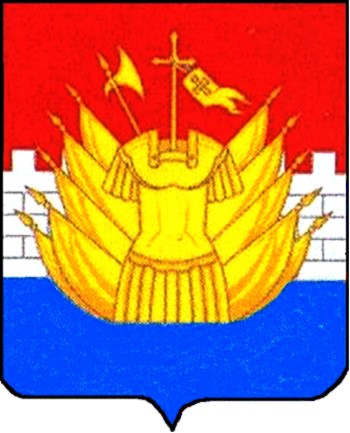 